Progression of Learning           Hedgehogs & Butterflies Class Medium Term Planning for 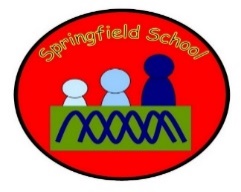 Geography Autumn Term 2022           Hedgehogs & Butterflies Class Medium Term Planning for Geography Autumn Term 2022Topic: People who help usRoad safety -My localityThis topic will be continually developed throughout the curriculum every day. My classroom and the school building will be accessed daily and children will be supported to make transitions.There will be specific planned opportunities to support the children’s progress and may be altered to suit the needs of the children during the term. Lesson 1 - Link itExploring our schoolFollowing Now/ Next boards for transitioningExplore areas of our school (e.g. Forest School area/ Sensory Garden)Plenary – look at photos from the session – can children identify themselves in the pictures?Lesson 2 - Learn itIdentifying areas of our schoolLook at photos of the school – can children identify familiar areas? Can children match familiar symbols to the school areas?Plenary – look at photos from the session – can children identify themselves in the pictures?Lesson 3 - Learn itRoad safety Look at photos of roads – can children find the traffic lights and lollipop lady?Watch videos of people crossing the road.Practice crossing the road set up on the playground.Plenary – look at photos from the session – can children identify themselves in the pictures?Lesson 4 – Check itPractice crossing the roadPractice crossing the road (set up in the classroom – IWB traffic lights and sound) – role play: lollipop lady, car driver, pedestrianStop, look and wait – listen for the traffic light sound and look for the green manPlenary – show videos of children from the session? Can they identify themselves in the video?Lesson 5 – Show itTransitioning to cross the roadTrip to the park – show children photos of the minibus and park – transition using Now/ Next boardsPark the minibus on Asda carpark – cross the road to the minibusDo children wait at the traffic lights? Do children know when to cross?Lesson 6- Know itIdentifying road safetyLook at photos from the trip to the park – can children identify themselves in the photos? Can children identify the lollipop lady and traffic lights? Can children identify the cars? Do children model road safety when accessing the role play area independently?Plenary – match the symbols to the road safety pictures on IWB.Substantive Knowledge  (Content)Disciplinary Knowledge  (Skills) EYFS - Understanding the World (People and Communities)Children know about similarities and differences between themselves and others, and among families, communities and traditions.EYFS - Understanding the World (The World)Children know about similarities and differences in relation to places, objects, materials and living things. They talk about the features of their own immediate environment and how environments might vary from one another.Key Stage One – Identify seasonal and daily weather patterns in the United Kingdom (through continuous provision – identifying the weather during playtimes)Use basic geographical vocabulary to refer to key human features, including: city, town, village, factory, farm, house, office, port, harbour and shop.EYFS – Explore the natural world around them.Understand the effect of changing seasons on the natural world around them.Describe what they see, hear and feel whilst outside.Key Stage One - Use simple fieldwork and observational skills to study the geography of the school and the key human and physical features of its surrounding environment.Identify seasonal and daily weather patterns in the United KingdomUse basic geographical vocabulary to refer to key physical and human features.‘Link It’ ‘Learn It’‘Check It’ ‘Show It’‘Know It’Previous learning of pupils Exploring a familiar area (our school)Activities provided during lesson Identifying areas of the school and naming themLearning about road safetyIndependent activities linked to lesson Role play – practicing road safety How will the pupils share knowledge during or end of lessonTrip to the park – crossing the road in real life when accessing our communityRetrieve or generalization of learning after lesson Showing that I can cross the road with adult supportRecognising things that I might see when crossing the road safely (e.g. lollipop lady, traffic lights).